VIRGIN ISLANDS SHIPPING REGISTRY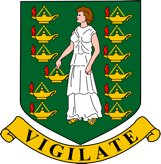 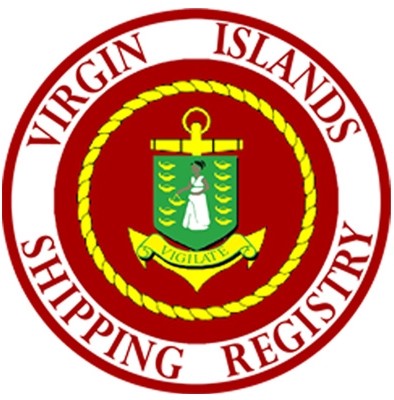 PREMIER’S OFFICE1ST FLOOR, RITTER HOUSE, P.O. Box 4751, ROAD TOWN, TORTOLATel: +1 (284) 468-9646 Email: vishipping@bvimaritime.vg----------------------------------------------------------------------------------------------------------------------------------CRUISING AND HOME PORT PERMIT ACT, 2021No. 29 of 2021Application for aHOME PORT PERMIT | SPECIAL PERMITType of Permit Application:  HOME PORT PERMIT           SPECIAL PERMIT  (Please see required documents below)Name:      					Contact Number:      Date: [date],   	Email:      Signature: __________________________________________	[date],   	[date],   	 Approved	 RejectedSHIP DETAILSSHIP DETAILSSHIP DETAILSName of ShipOfficial NumberCallsignLength overall (m)Port of RegistryGross tonnageName and Address of OwnerName and Address of OperatorName and Address of AgentSHIP STATUS DETAILSSHIP STATUS DETAILSSHIP STATUS DETAILSDate of last PSC:Date of last trip to the VI:Level of current MARSEC:[date],   [date],   Fuel Grade:Sewage Quantity/Capacity:Sludge Quantity/Capacity:     /          /     Enough Food on board:Undeclared Dangerous Goods:All Crew Certified:Crew being held on board against their will?Crew’s wages overdue for payment?Travel/Hotel arrangement for signing off crew completed?CONTACT INFORMATION: